Проектная декларация
на строительство малоэтажных многоквартирных жилых домов 4-й очереди Коттеджного Комплекса Керамо «Рависсант» (ККК «Рависсант») по адресу: Московская область, Наро
Фоминекий район, Первомайское сельское поселение, деревня Пучково.Декларация составлена в соответствие со статьями 19, 20 и 21 Федерального закона Российской Федерации от 30 декабря 2004 года. N2 214-ФЗ «Об участии в долевом строительстве многоквартирных домов и иных объектов недвижимости и о внесении изменений в некоторые законодательные акты Российской Федерации».04 июля 2012 года.ИНФОРМАЦИЯ О ЗАСТРОЙЩИКЕ (ст. 20)Фирменное наименование Застройщика -
Открытое акционерное общество «КЕР АМО» (ОАО «КЕРАМО»). Почтовый адрес и местонахождение - 143396, Московская область, Наро
Фоминекий район, п/о Птичное, ГППЗ «Птичное».У став зарегистрирован Администрацией Наро-Фоминекого района Московской области 29 апреля 1993 года за номером 923, с изменениями, зарегистрированными 08 октября 1996 года, свидетельство о внесении записи в Единый государственный реестр юридических лиц о юридическом лице зарегистрированном до 1 июля 2002 года, выданное 25 января 2003 года Инспекцией МНС России по г. Наро-Фоминску Московской области, бланк 50 N2 001279380, ОГРН 1035005902073 ИНН!КПП 5030007228/503001001.Акционеры Застройщика: 000 «Строительная организация «Партнер» - 2%, 000 «СНАРТ» -
98%.В течение трех лет, предшествующих опубликованию данной проектной декларации ОАО «КЕРАМО» в качестве Застройщика завершило строительство:1-й очереди ККК «Рависсант» - малоэтажная жилая застройка 30 (тридцать) домов с внутриплощадочными сетями инженерного обеспечения, на земельных участках, принадлежавших ОАО «КЕРАМО» на правах собственности, площадью: 21 880 кв.м., с кадастровым номером 50:26:191416:7; 16 370 кв.м., с кадастровым номером 50:26:191416:5; 19 910 кв.м., с кадастровым номером 50:26:191416:6; 17 690 кв.м., с кадастровым номером 50:26:191416:7, по адресу: Московская область, Наро-Фоминекий р-н, дер. Пучково, ул. Троицкая, дома NQN2 с 1 по 30.2-й очереди КК:К «Рависсант» - малоэтажная жилая застройка с внутриплощадочными сетями инженерного обеспечения, на земельных участках с кадастровыми номерами: с 50:26:191413:8 по 50:26:191413:70, общей площадью 143 661 кв.м., дома NQNQ с 31 по 88Б, расположенных по адресу: Московская область, Наро-Фоминекий р-н, дер. Пучково, ул. Троицкая, в том числе 13 (тринадцать) малоэтажных многоквартирны~ жилых домов,3-й очереди ККК «Рависсант» - 17 (семнадцать) малоэтажных многоквартирных жилых домов с внутриплощадочными сетями инженерного обеспечения, на земельном участке с кадастровым номером 50:26:191405:219, общей площадью 29 900 кв.м. , дома N2N2 1, 2-1, 2-2, 3-1, 3-2, 4-1, 4-2, 4-3, 5-1, 5-2, 5-3, 6-1, 6-2, 6-3, 7-1, 7-2, 8, расположенных по адресу: Московская область, Наро-Фоминекий район, дер. Пучково, ул. Новотроицкая.Финансовый результат 1-го квартала 2012 года: 4 095 318,82 рублей. Размер кредиторской задолженности на 14.06.2012 составляет 324 952 тыс. рублей. Размер дебиторской задолженности на 14.06.2012 составляет 197 780 тыс. рублей. Финансовый результат 2010 года: 43 915 000. Финансовый результат 2011 года:- 12638 000.ИНФОРМАЦИЯ О ПРОЕКТЕ СТРОИТЕЛЬСТВА (ст. 21)Цель проекта - строительство 4-й очереди ККК «Рависсант» по адресу: Московская область, Наро-Фоминекий район, дер. Пучково, ул. Прудная, 30 (тридцати) малоэтажных многоквартирных жилых домов на условиях договоров участия в долевом строительстве. Сроки реализации проекта: начало-
II квартал 2012 года, окончание - 11 квартал 2013 года.Разрешение на строительство N RU50524000-255 выдано 05 июня 2012 года Администрацией Наро-Фоминекого муниципального района.Под застройку 4-й очереди ККК «Рависсант» используется земельный участок общей площадью 69 000 кв.м., с кадастровым номером 50:26:191408:0001. Участок используется ОАО «КЕРАМО» на основании Дополнительных соглашений от 29.05.2012 года и от 22.06.2012 года к Договору аренды земельного участка от 21.08.2001 года N 539.Местоположение 30 (тридцати) малоэтажных многоквартирных жилых домов, с количеством квартир не более 10 (десяти) в одном доме, - в соответствии с генеральным планом сельского поселения Первомайское Наро-Фоминекого муниципального района Московской области в части населенного пункта деревни Пучково, утвержденным Решением Совета Депутатов сельского поселения Первомайское Наро-Фоминекого муниципального района московской области второго созыва от 23.08.2010 года N2 13/6.Количество квартир передаваемых участникам долевого строительства застройщиком после получения разрешения на ввод в эксплуатацию малоэтажных многоквартирных жилых домов составит - 244 (двести сорок четыре) квартиры.Функциональное назначение нежилых помещений - технические помещения для прохождения коммуникаций, в том числе транзитных.Общее имущество, которое будет находиться в общей долевой собственности участников долевого строительства- земельный участок с кадастровым номером 50:26:191408:0001.Предполагаемый срок получения разрешений на ввод в эксплуатацию строящихся малоэтажных многоквартирных жилых домов 30 сентября 2013 года.Информации о возможных финансовых и прочих рисках при осуществлении проекта строительства - нет. Информации о мерах по добровольному страхованию застройщиком рисков - нет. Планируемая стоимость строительства 4-й очереди ККК «Рависсант»: 976 000 000 рублей.Организации, осуществляющие основные строительно-монтажные и другие работы: 000 «Строительная организация «Партнер» Договор N2 1 от 07 мая 2007 года, ГУП МО «НИИПРОЕКТ» Договор N2 210/2012(0Г) от 06 июня 2012 года.Способ обеспечения исполнения обязательств по договору: залог, в порядке, предусмотренном статьями 13 - 15 Федерального закона РФ от 30 декабря 2004 года N2 214-ФЗ «Об участии в долевом строительстве многоквартирных домов и иных объектов недвижимости и о внесении изменений в некоторые законодательные акты Российской Федерации»Информация об иных договорах и сделках, на основании которых привпекаются денежные средства для строительства 4-й очереди ККК «Рависсант», за исключением привлечения денежных средств на основании договоров: не имеется.Информация, правоустанавливающие документы и отчетность Застройщика, предоставляемые для ознакомления в соответствии с действующим законодательством, а также оригинал Проектной декларации находится в офисе ОАО «КЕРАМО».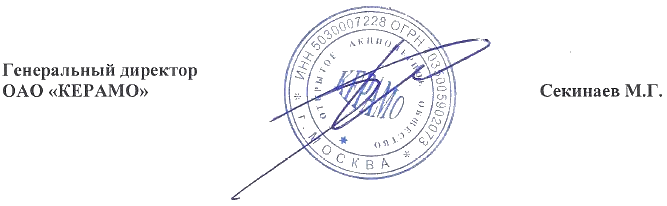 27. 09.2012 г.Внесение изменений в проектную декларацию
на строительство малоэтажных многоквартирных жилых домов 4-й очереди Коттеджного Комплекса Керамо «Рависсант» (ККК «Рависсант») по адресу: Московская область, Наро-Фоминский район, Первомайское сельское поселение, деревня Пучково.ОАО «КЕРАМО» вносит изменения в проектную декларацию:Пункт 1 раздела «Информация о застройщике» читать в следующей редакции: Фирменное наименование Застройщика - Открытое акционерное общество «КЕРАМО» (ОАО «КЕРАМО»). Почтовый адрес и местонахождение - 143396, город Москва, п. Птичное, ГППЗ «Птичное».Пункт 2 раздела «Информация о застройщике» читать в следующей редакции: Устав зарегистрирован Администрацией Наро-Фоминского района Московской области 29 апреля 1993 года за номером 923, с изменениями, зарегистрированными 08 октября 1996 года, свидетельство о внесении записи в Единый государственный реестр юридических лиц о юридическом лице зарегистрированном до 1 июля 2002 года, выданное 25 января 2003 года Инспекцией МНС России по г. Наро-Фоминску Московской области, бланк 50 № 001279380, ОГРН 1035005902073 ИНН/КПП 5030007228/ 775101001.Пункт 5 раздела «Информация о застройщике» дополнить:Финансовый результат 2-го квартала 2012 года: 1 371 000 рублей.30.09.2012Внесение изменений в проектную декларацию
на строительство малоэтажных многоквартирных жилых домов 4-й очереди Коттеджного Комплекса Керамо «Рависсант»(ККК «Рависсант») по адресу: Московская область, Нарофоминский район, Первомайское сельское поселение, Деревня Пучково.ОАО «КЕРАМО» вносит изменения в проектную декларацию:Пункт 5 раздела «Информация о застройщике» дополнить:
Финансовый результат на 30.09.2012 года: -7 970 рублей.
Размер кредиторской задолжности на 30.09.2012 года составляет 151 460 тыс. рублей. Размер дебиторской задолжности на 30.09.2012 года составляет 108 240 тыс. рублей.30.03.2013 г.Внесение изменений в проектную декларацию 
на строительство малоэтажных многоквартирных жилых домов 4-й очереди Коттеджного Комплекса Керамо «Рависсант» (ККК «Рависсант») по адресу: Московская область, Наро-Фоминский район, Первомайское сельское поселение, деревня Пучково.ОАО «КЕРАМО» вносит изменения в проектную декларацию:Пункт 5 раздела «Информация о застройщике» дополнить: 
Финансовый результат на 30.03.2013 года: 1 935 рублей.
Размер кредиторской задолженности на 30.03.2013 года составляет 518 477 тыс. рублей. Размер дебиторской задолженности на 30.03.2013 года составляет 155 963 тыс. рублей.30.04.2013 г.Внесение изменений в проектную декларацию 
на строительство малоэтажных многоквартирных жилых домов 4-й очереди Коттеджного Комплекса Керамо «Рависсант» (ККК «Рависсант») по адресу: Московская область, Наро-Фоминский район, Первомайское сельское поселение, деревня Пучково.ОАО «КЕРАМО» вносит изменения в проектную декларацию:Пункт 5 раздела «Информация о застройщике» дополнить: 
Финансовый результат на 30.04.2013 года: - 3 476 рублей.
Размер кредиторской задолженности на 30.04.2013 года составляет 396 280 тыс. рублей. Размер дебиторской задолженности на 30.04.2013 года составляет 108 113 тыс. рублей.31.07.2013 г.Внесение изменений в проектную декларацию 
на строительство малоэтажных многоквартирных жилых домов 4-й очереди Коттеджного Комплекса Керамо «Рависсант» (ККК «Рависсант») по адресу: Московская область, Наро-Фоминский район, Первомайское сельское поселение, деревня Пучково.ОАО «КЕРАМО» вносит изменения в проектную декларацию:Пункт 5 раздела «Информация о застройщике» дополнить: 
Финансовый результат на 31.07.2013 года: 1 438 рублей.
Размер кредиторской задолженности на 31.07.2013 года составляет 198 297 тыс. рублей. Размер дебиторской задолженности на 31.07.2013 года составляет 138 182 тыс. рублей.30.10.2013 г.Внесение изменений в проектную декларацию 
на строительство малоэтажных многоквартирных жилых домов 4-й очереди Коттеджного Комплекса Керамо «Рависсант» (ККК «Рависсант») по адресу: Московская область, Наро-Фоминский район, Первомайское сельское поселение, деревня Пучково.ОАО «КЕРАМО» вносит изменения в проектную декларацию:Пункт 5 раздела «Информация о застройщике» дополнить: 
Финансовый результат на 30.10.2013 года: 4 205 рублей.
Размер кредиторской задолженности на 30.10.2013 года составляет 202 845 тыс. рублей. Размер дебиторской задолженности на 30.10.2013 года составляет 391 652 тыс. рублей.31.07.2014 г.Внесение изменений в проектную декларацию 
на строительство малоэтажных многоквартирных жилых домов 4-й очереди Коттеджного Комплекса Керамо «Рависсант» (ККК «Рависсант») по адресу: Московская область, Наро-Фоминский район, Первомайское сельское поселение, деревня Пучково.ОАО «КЕРАМО» вносит изменения в проектную декларацию
пункт 4 раздел «информация о застройщике» читать в следующей редакции:4. Финансовый результат 2013 года: 32 млн. 984 тыс. рублей. Размер кредиторской задолженности на 30.06.2014 составляет 463 609 тыс. рублей. Размер дебиторской задолженности на 30.06.2014 составляет 252 694 тыс. рублей.